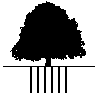 Escola Básica e Secundária Alfredo da SilvaÁrea Disciplinar – História (400) – 2023-2024Planificação HISTÓRIA A– 11.º Ano / Turmas / DMódulo 4- A Europa nos Séculos XVII e XVIII – sociedade, poder e dinâmicas coloniaisMódulo 5- O Liberalismo – ideologia e revolução, modelos e práticas nos séculos XVIII e XIX Módulo 6- A civilização industrial – economia e sociedade; nacionalismos e choques imperialistasProfessora: Susana Marques                                                                          ConteúdosTemposA Europa dos Estados absolutos e a Europa dos parlamentosTriunfo dos Estados e dinâmicas económicas nos séculos XVII e XVIIIConstrução da modernidade europeia1.º Período(60 aulas)ConteúdosTemposAs revoluções americana e francesa, paradigma das revoluções liberaisA Implantação do Liberalismo em PortugalO legado do Liberalismo na primeira metade do século XIX2.º Período(54 aulas)ConteúdosTemposAs transformações económicas na Europa e no mundoA sociedade industrial e urbanaEvolução democrática, nacionalismo e imperialismoPortugal, uma sociedade capitalista periféricaOs caminhos da cultura 3.º Período(46 aulas)